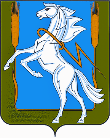 Администрация Долгодеревенского сельского поселенияСосновского муниципального района Челябинской областиПОСТАНОВЛЕНИЕ от  «28» июля 2016 г. № 239					с.ДолгодеревенскоеО Порядке сообщения работниками, замещающими должности, не отнесенные к должностям муниципальной службы администрации Долгодеревенского сельского поселения, и осуществляющих техническое обеспечение деятельности органов местного самоуправления Долгодеревенского сельского поселения о возникновении личной заинтересованности при исполнении должностных обязанностей, которая приводит или может привести к конфликту интересовВ соответствии с Указом Президента Российской Федерации от 22 декабря 2015 года № 650 «О порядке сообщения лицами, замещающими отдельные государственные должности Российской Федерации, должности федеральной государственной службы, и иными лицами о возникновении личной заинтересованности при исполнении должностных обязанностей, которая приводит или может привести к конфликту интересов, и о внесении изменений в некоторые акты Президента Российской Федерации», Постановлением Губернатора Челябинской области от 24.02.2016 года № 65 «О порядке сообщения лицами, замещающими отдельные государственные должности Челябинской области, и государственными гражданскими служащими Челябинской области о возникновении личной заинтересованности при исполнении должностных обязанностей, которая приводит или может привести к конфликту интересов», и в соответствии с подпрограммой Противодействия коррупции в Челябинской области на 2014-2016 годы администрация Долгодеревенского сельского поселенияПОСТАНОВЛЯЕТ:Утвердить прилагаемый Порядок сообщения работниками, замещающими должности, не отнесенные к должностям муниципальной службы администрации Долгодеревенского сельского поселения, и осуществляющими техническое обеспечение деятельности органов местного самоуправления Сосновского муниципального района о возникновении личной заинтересованности при исполнении должностных обязанностей, которая приводит или может привести к конфликту интересов (далее именуется - Порядок)Установить, что действие Порядка, утвержденного настоящим постановлением, распространяется на работников, замещающих должности, не отнесенные к должностям муниципальной службы администрации Долгодеревенского сельского поселения.Ответственному за ведение кадрового дела Сырямкиной Н.А:довести до сведения работников замещающих должности, не отнесенные к должностям муниципальной службы персонально под роспись Порядок сообщения работниками, замещающими должности, не отнесенные к должностям муниципальной службы администрации Долгодеревенского сельского поселения и осуществляющими техническое обеспечение деятельности органов местного самоуправления Долгодеревенского сельского поселения о возникновении личной заинтересованности при исполнении должностных обязанностей, которая приводит или может привести к конфликту интересов;при приеме на должности не отнесенные к должностям муниципальной службы знакомить работников под роспись с настоящим Порядком.Заместителю главы Долгодеревенского сельского поселения опубликовать настоящее постановление в информационном бюллетене «Сосновская Нива» и разместить настоящее постановление на официальном сайте администрации Долгодеревенского сельского поселения в сети Интернет.Организацию выполнения настоящего постановления возложить на заместителя главы Долгодеревенского сельского поселения Сырямкину Н.А.Глава Долгодеревенского сельского поселения 							Н.Н. БитюковаУТВЕРЖДЕНпостановлением администрации   Долгодеревенского сельского поселения    от «28» июля 2016 года  № 239Порядоксообщения работниками, замещающими должности, не отнесенные к должностям муниципальной службы администрации Долгодеревенского сельского поселения, и осуществляющими техническое обеспечение деятельности органов местного самоуправления Долгодеревенского сельского поселения о возникновении личной заинтересованности при исполнении должностных обязанностей, которая приводит или может привести к конфликту интересовНастоящим Порядком определяется порядок сообщения работниками, замещающими должности, не отнесенные к должностям муниципальной службы администрации Долгодеревенского сельского поселения, и осуществляющими техническое обеспечение деятельности органов местного самоуправления Долгодеревенского сельского поселения о возникновении личной заинтересованности при исполнении должностных обязанностей, которая приводит или может привести к конфликту интересов (далее - Порядок).Работники, замещающие должности, не отнесенные к должностям муниципальной службы администрации Долгодеревенского сельского поселения, и осуществляющими техническое обеспечение деятельности органов местного самоуправления Долгодеревенского сельского поселения (далее работника, замещающего должности, не отнесенные к должностям муниципальной службы) обязаны в соответствии с законодательством Российской Федерации о противодействии коррупции сообщать о возникновении личной заинтересованности при исполнении должностных обязанностей, которая приводит или может привести к конфликту интересов, а также принимать меры по предотвращению или урегулированию конфликта интересов.Сообщение оформляется в письменной форме в виде уведомления о возникновении личной заинтересованности при исполнении должностных обязанностей, которая приводит или может привести к конфликту интересов (далее именуется - уведомление).Работники, замещающие должности, не отнесенные к должностям муниципальной службы администрации Долгодеревенского сельского поселения направляют уведомление, составленное по форме согласно приложению 1 к настоящему Порядку, Главе поселения.Уведомления подлежат регистрации в журнале регистрации уведомлений.Предварительное рассмотрение уведомлений проводится ответственным за ведение  кадрового дела.В ходе предварительного рассмотрения уведомлений ответственный за ведение кадрового дела имеет право получать в установленном законодательством Российской Федерации порядке от лиц, направивших уведомления, пояснения по изложенным в них обстоятельствам и направлять в установленном законодательством Российской Федерации порядке запросы в федеральные органы государственной власти, органы государственной власти субъектов Российской Федерации, иные государственные органы, органы местного самоуправления и заинтересованные организации.По результатам предварительного рассмотрения уведомлений подготавливается мотивированное заключение на каждое из уведомлений.Уведомления, заключения и другие материалы, полученные в ходе предварительного рассмотрения уведомлений, в течение семи рабочих дней со дня поступления уведомлений представляются Главе Долгодеревенского сельского поселения.В случае направления запросов, указанных в пункте 6 настоящего Порядка, уведомления, заключения и другие материалы представляются в течение 45 календарных дней со дня поступления уведомлений. Указанный срок может быть продлен, но не более чем на 30 календарных дней.Главой поселения по результатам рассмотрения уведомлений принимается одно из следующих решений:признать, что при исполнении должностных обязанностей лицом, направившим уведомление, конфликт интересов отсутствует;признать, что при исполнении должностных обязанностей лицом, направившим уведомление, личная заинтересованность приводит или может привести к конфликту интересов;признать, что лицом, направившим уведомление, не соблюдались требования об урегулировании конфликта интересов.В случае принятия решения, предусмотренного подпунктом 2, 3 пункта 10 настоящего Порядка, Глава поселения принимает меры или обеспечивает принятие мер по предотвращению или урегулированию конфликта интересов либо рекомендует лицу, направившему уведомление, принять такие меры.Глава Долгодеревенского сельского поселения 							Н.Н. БитюковаПРИЛОЖЕНИЕ 1к Порядку сообщения работниками, замещающими должности, не отнесенные к должностям муниципальной службы администрации Долгодеревенского сельского поселения, и осуществляющими техническое обеспечение деятельности органов местного самоуправления Долгодеревенского сельского поселения о возникновении личной заинтересованности при исполнении должностных обязанностей, которая приводит или может привести к конфликту интересов(отметка об ознакомлении)Главе Долгодеревенского сельского поселения от 		(Ф.И.О., замещаемая должность)Уведомление о возникновении личной заинтересованности при исполнении должностных обязанностей, которая приводит или может привести к конфликту интересовСообщаю о возникновении у меня личной заинтересованности при исполнении должностных обязанностей, которая приводит или может привести к конфликту интересов (нужное подчеркнуть).Обстоятельства, являющиеся основанием возникновения личной заинтересованности:	Должностные обязанности, на исполнение которых влияет или может повлиять личная заинтересованность: 		 «__ »_____________20__ г.(подпись лица,	(расшифровканаправляющего	подписи)уведомление)